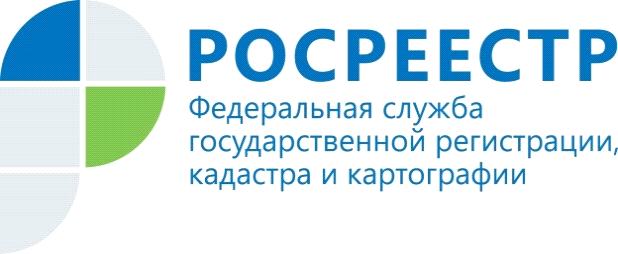 Росреестр предупреждает об изменениях процедуры лицензирования геодезических и картографических работРосреестр предупреждает об изменениях процедуры лицензирования геодезических и картографических работ, которые начали действовать с                     1 января 2021 года.Нововведения связаны со вступлением в силу Федерального закона от 27.12.2019 № 478-ФЗ «О внесении изменений в отдельные законодательные акты Российской Федерации в части внедрения реестровой модели предоставления государственных услуг по лицензированию отдельных видов деятельности».В частности, в рамках перехода на электронное лицензирование Росреестр с нового года больше не предоставляет на бумажном носителе лицензии на осуществление геодезической и картографической деятельности. Вместо этого факт предоставления документа фиксируется в электронном реестре лицензий на осуществление геодезической и картографической деятельности, расположенном на сайте Росреестра. Организациям, получившим или переоформившим такую лицензию, будет направляться соответствующее уведомление.Заинтересованные лица могут запросить выписку из реестра лицензий в форме электронного документа или на бумажном носителе.Также обращаем внимание, что с 1 января 2021 года изменились формы заявлений о представлении лицензии, о переоформлении лицензии, о прекращении лицензируемого вида деятельности и заявления о предоставлении выписки из реестра лицензий, а также других документов, используемых Росреестром в процессе лицензирования геодезической и картографической деятельности.Напоминаем, что посредством лицензионного контроля Росреестр отслеживает деятельность организаций, выполняющих геодезические и картографические работы, для которых наличие лицензии является обязательным условием. Такие организации создают и обновляют государственные топографические карты и планы, создают государственные нивелирные и геодезические сети и обеспечивают работы по определению и проверке государственных границ. Предприниматель, имеющий лицензию, обязан строго соблюдать требования, установленные Положением о лицензировании геодезической и картографической деятельности, утвержденным постановлением Правительства РФ от 28 июля 2020 года                 № 1126. Управление Федеральной службы государственной регистрации, кадастра и картографии  по Республике Алтай